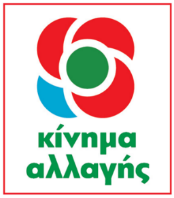 Ιωάννης ΒαρδακαστάνηςΥποψήφιος ΕυρωβουλευτήςΑθήνα, 15.5.2019Δελτίο ΤύπουΟ Ι. Βαρδακαστάνης σε Μεσολόγγι και Αγρίνιο Ο Ι. Βαρδακαστάνης υποψήφιος ευρωβουλευτής με το Κίνημα Αλλαγής θα βρεθεί στο Μεσολόγγι και το Αγρίνιο την Πέμπτη 16 Μαΐου 2019, όπου θα :Επισκεφθεί το Εργαστήρι Ειδικής Επαγγελματικής Αγωγής & Αποκατάστασεως "ΠΑΝΑΓΙΑ ΕΛΕΟΥΣΑ", στις 9.00 το πρωί (Κύπρου & Αρχιεπισκόπου Δαμασκηνού Μεσολόγγι, τηλ:26310 25130)Επισκεφθεί την ΕΛΕΠΑΠ Αγρινίου στις 10.45 το πρωί (Περιφερειακός Δρόμος Αγ. Χριστοφόρου, Περιοχή Γκένοβα, Αγρίνιο, 301 33, τηλ: 2641 055035)Επισκεφθεί το Σύλλογο Ατόμων με Ειδικές Ανάγκες Γονέων & Φίλων Α.μ.Ε.Α. ¨Η Ηλιαχτίδα¨ στις 12.15 το μεσημέρι (Μεσολογγίου και Βαλτινού 2, Αγρίνιο, 30100 - Τηλ: 26410 59517)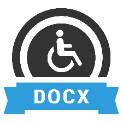 Προσβάσιμο αρχείο Microsoft Word (*.docx)Το παρόν αρχείο ελέγχθηκε με το εργαλείο Microsoft Accessibility Checker και δε βρέθηκαν θέματα προσβασιμότητας. Τα άτομα με αναπηρία δε θα αντιμετωπίζουν δυσκολίες στην ανάγνωσή του.